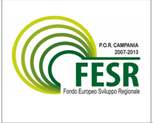 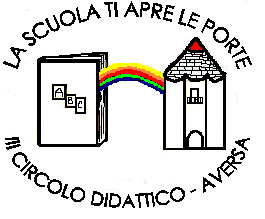 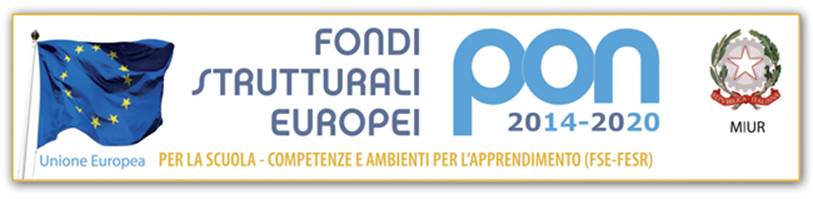            MODELLO DI RELAZIONE PER RICHIESTA DI CONSULENZA PER  L’ALUNNO IN DIFFICOLTÀ SCOLASTICAData: 	Relazione descrittiva del Team docenteCognome e nome dell'alunno:		Maschio◻	Femmina◻ Nato a		il			 Nazionalità:	Generazione (prima o seconda)				 Lingua parlata a casa_					Residente a	via		tel	Frequentante  nell'a.s.		laclasse		plesso_	 Pe ore settimanali	.Curriculum scolastico (frequenza nido, scuola dell’infanzia, ingresso differito primaria, eventuali trattenimenti) con specifica sulla regolarità della frequenza.Descrizione dell’alunnoI=INFANZIA	P=PRIMARIA	AREADELL’AUTONOMIA PERSONALE NELLA SCUOLAPer ciascuna categoria, l’alunno ha qualche problema?[Indicare la gravità del problema secondo la seguente scala: 0 = nessun problema;1 = problema lieve; 2 = problema medio; 3 = problema grave; 4 = problema completo]Nel caso la categoria non venisse indicata, è obbligatorio specificare nelle note la motivazioneAREA RELAZIONALE NELLASCUOLAPer ciascuna categoria, l’alunno ha qualche problema?[Indicare la gravità del problema secondo la seguente scala: 0 = nessun problema;1 = problema lieve; 2 = problema medio; 3 = problema grave; 4 = problema completo]AREADELLACOMUNICAZIONE NELLASCUOLAPer ciascuna categoria, l’alunno ha qualche problema?[Indicare la gravità del problema secondo la seguente scala: 0 = nessun problema;1 = problema lieve; 2 = problema medio; 3 = problema grave; 4 = problema completo]AREADELL’APPRENDIMENTOPer ciascuna categoria, l’alunno ha qualche problema?[Indicare la gravità del problema secondo la seguente scala: 0 = nessun problema;1 = problema lieve; 2 = problema medio; 3 = problema grave; 4 = problema completo]Descrizione di attività: segnalare solo informazioni ad integrazione di quanto già espresso sopra(Comportamenti, situazioni, contesti in cui l’alunno riesce ad esprimere le migliori capacità anche in riferimento alle aree disciplinari e ai campi d’esperienza)……………………………………………………………………………………………………………………………………………………………………………………………………………………………………………………………………………………………………………………………………………………………………… (Comportamenti, situazioni, contesti in cui l’alunno è in maggiori difficoltà anche in riferimento alle aree disciplinari e ai campi d’esperienza)………………………………………………………………………………………………………………………………………………………………………………………………………………………………………………………………………………………………………………………………………………………………………Strategie adottate dalla Scuola per affrontare il problema e risorse già attivate…………………………………………………………………………………………………………………………………………………………………………………………………………………………………………………………………………………………………………………………………………………………………………………………………………………………………………………………………………………………………………Alla luce di quanto descritto il problema principale della segnalazione……………………………………………………………………………………………………………………….……………………………………………………………………………………………………………………….……………………………………………………………………………………………………………………….    Altre osservazioni del team insegnanti………………………………………………………………………………………………………………………………………………………………………………………………………………………………………………………………………………………………………………………………………………………………………(N.B.: La suddetta scheda viene utilizzata solo a scopo osservativo, di segnalazione delle problematiche e delle difficoltà riscontrate in classe, non ha fine diagnostico).La famiglia è stata informata sulle difficoltà rilevate ed acconsente all’invio della presente scheda al servizio territoriale per un approfondimento diagnostico; essa  prenderà i necessari contatti con il servizio quanto prima .FIRME DOCENTI	IL DIRIGENTE SCOLASTICO_________________________                                                          ___________________________I GENITORIDOCENTE REFERENTE BES La presente nota è consegnata alla famiglia per la successiva trasmissione alla Azienda ULSS di competenza o altro Servizio abilitato.A) Curadella persona01234I      P  LavarsiI      P Bisogni corporaliI      P VestirsiI      P  MangiareI      P  BereI      P  Badare alla propria sicurezzaB) Mobilità01234I Cambiare la posizione corporea di baseI      P  Mantenere una posizione corporeaI      P Sollevare e trasportare oggettiI     P  Spostare oggetti con gli arti inferioriI     P  Uso fine della manoI P Uso della mano e del braccioI P  CamminareI P  Spostarsi in diverse collocazioniI/PC) Compiti e richieste generali01234I     P  Intraprendere un compito singolo  I    P Intraprendere compiti articolatiI     P  Eseguire la routine quotidianaI     P  Gestire la tensione ed altre richieste di tipo psicologicoI    P  Controllare il proprio comportamentoP  Istruzione scolastica: partecipazione alla scuola alle attività scolasticheP Istruzione scolastica: interagire in modo appropriato con i coetanei e gli insegnantiP  Progredire in un programma di istruzione scolasticaI    P Gioco  solitarioI    PGioco da spettatoriI    PGiocoparalleloP Gioco cooperative condivisoI    P Relazioni e sostegno sociale///I/PA) Interazioni e relazioni interpersonali01234I      P Interazioni interpersonali sempliciI      P Interazioni interpersonali complesseP Relazioni formaliI/PA) Comunicazione01234I    P Comunicare con – ricevere – messaggi verbaliI    P  Comunicare con – ricevere – messaggi non verbaliP  Comunicare con – ricevere – messaggi scrittiI    P ParlareI    PProdurre messaggi non verbaliI    P Produrre gesti con il corpoP  Produrre segni e simboliI   P Produrre disegni I    P ConversareI/PA) Apprendimento e applicazione delle conoscenze01234a) Esperienze sensoriali intenzionaliI   P GuardareI   P Ascoltareb) Apprendimento di baseI   PCopiareI   P Apprendere attraverso il gioco simbolicoI   PRipetereP Imparare a leggereP Imparare a scrivereP Imparare a calcolareI   P Acquisizione di abilità basilariI   PAcquisizione di abilità complessec) Applicazione delle conoscenzeI   P Focalizzare l’attenzioneI   P PensareP LeggereP ScrivereP CalcolareI   PRisolvere  problemiI   PPrendere decisioni